Základní škola a mateřská škola Přáslavice, příspěvková organizace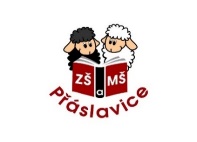 D O H O D Amezi rodiči a vedením školy o zastupování rodičů nezletilými osobami při doprovodu dítěte z mateřské školy, případně dalšími zplnomocněnými osobami.Školní rok : 2023/2024Jméno dítěte: ____________________________  nar.:_________________bydliště: ________________________Jména rodičů:________________________________      a           _________________________________________A/Jména  nezletilých, kteří budou dítě ze školy odvádět: 1/_______________________________nar.:___________________bydl.:_________________________________2/_______________________________nar.:___________________bydl.:_________________________________3/_______________________________nar.:___________________bydl.:_________________________________Prohlašuji, že tito nezletilí jsou způsobilí převzít dítě z mateřské školy a zavést je bezpečně domů. Odvádět je budou v těchto dnech – případech:_______________________________________________________________________B/Jména dalších zplnomocněných osob, které budou dítě odvádět v těchto dnech – případech: _____________________________________________________________________________________________1/jméno:__________________________ nar.:____________ bydl.:_______________telefon: ________________2/jméno:__________________________ nar.:____________ bydl.:_______________telefon:_________________3/jméno:__________________________ nar.:____________ bydl.:_______________telefon:_________________4/jméno:__________________________ nar.:____________ bydl.:_______________telefon:_________________5/jméno:__________________________ nar.:____________ bydl.:_______________telefon:_________________6/jméno:__________________________ nar.:____________ bydl.:_______________telefon:_________________Rodiče svým podpisem potvrzují, že jsou si vědomi toho, že nesou plnou odpovědnost za dítě, a to od převzetí dítěte zplnomocněnou osobou. Jakékoliv porušení této dohody může mít za následek její omezení, úpravu nebo zrušení ze strany vedení mateřské školy.Bereme na vědomí, že dítě nebude vydáno žádné osobě, která není uvedena na této Dohodě - ani na základě telefonátu, SMS, emailové zprávy, papírku,… Dohoda se uzavírá na období od: 1. 9. 2023 do: 31. 8. 2024Podpis otce:________________________   			    Podpis matky:____________________________Zplnomocněné osoby je možno během roku doplňovat jedině na tento tiskopis s uvedením data doplnění a podpisem všech učitelek, které dítě vydávají – seznámení zajistí přebírající učitelka.C/Stanovisko učitelek, které s dítětem pracují: 	Bereme na vědomí    Podpis třídní učitelky:___________________Podpis učitelky:___________ Podpis učitelky:__________ Podpis učitelky:__________ Podpis učitelky:__________D/Vyjádření ZŘŠ:   Beru na vědomíV Přáslavicích dne: 1. 9. 2023  				Razítko školy, podpis ZŘŠ :  _____________________Dohoda sepsána na základě Věstníku MŠ, sešit 5/70, str.41